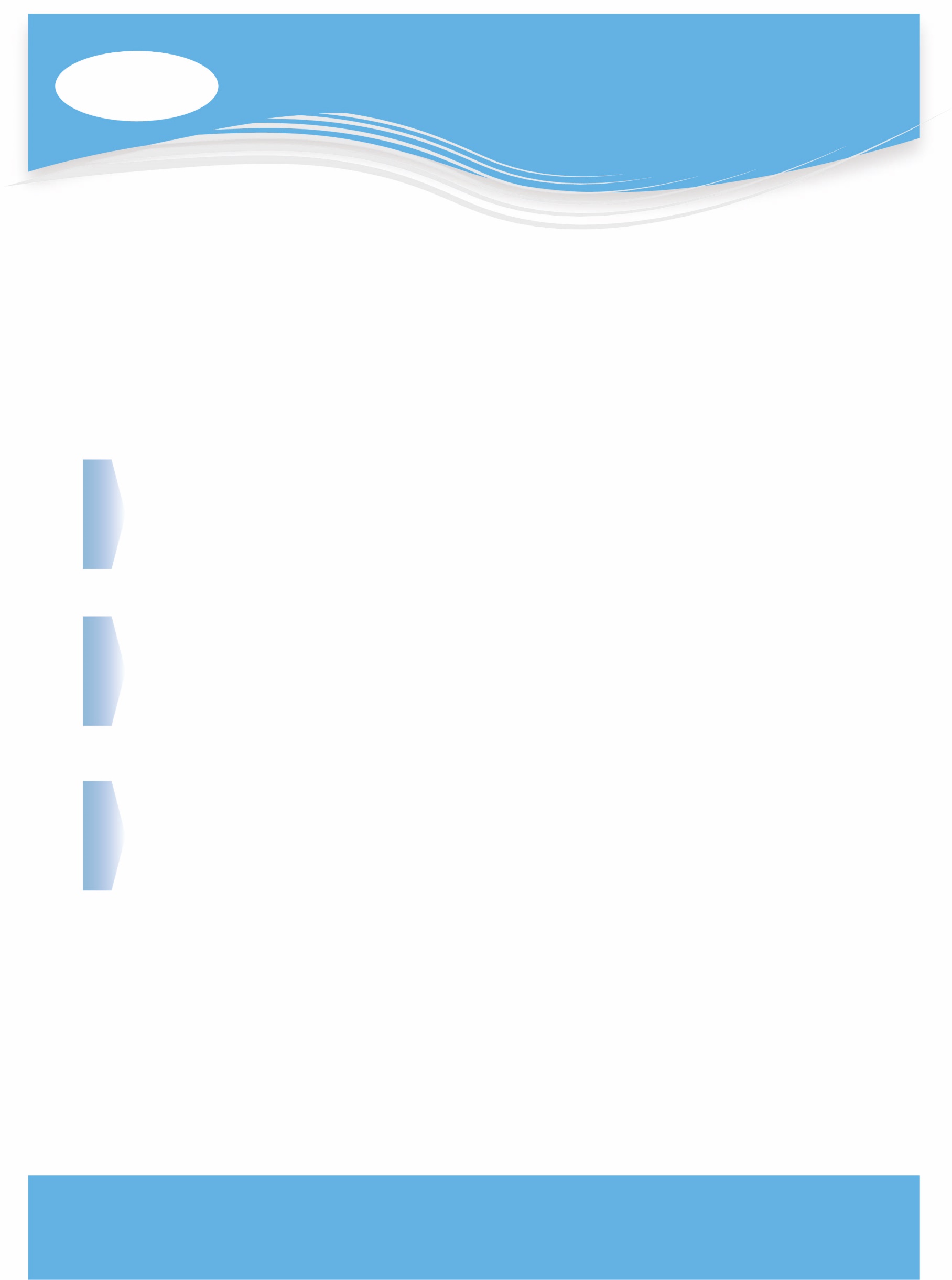 生涯研修会主催：公益社団法人 大阪府鍼灸マッサージ師会会場：大阪府鍼灸マッサージ会館 ３Ｆ  受講料：２，０００円（資料代含む）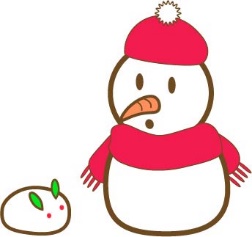 受講申込　FAX:０６－６６２４－５１４１